8. G                                            9.tedenNekateri mi niste še poslali pesmice ne križanke. Prosim, da to storite še ta teden.AFRICA1. V učbeniku str. 60 odgovorite na vprašanja iz 1. naloge.2. Naloga 2 – Združite vprašanja in ustrezne odgovore (preberi, kaj govorijo 3 osbe na slikah)     in jih zapišite v zvezek.   (might – izraža možnost uresničitve dejanja in se v tem primeru nanaša na prihodnost    might not;  slov.: morda, morda ne)   Prevedi: mosquito                   go clubbing                   feel homesick                  catch malaria3. Iz učbenika str. 115 izpišite v zvezek  FACTS AND FIGURES OF AFRICA.4. Nato pa še ključne besede z naslovom GEOGRAPHICAL FEATURES (značilnosti) iz besedila:the landscapeThe Great Rift Valleypopulationresources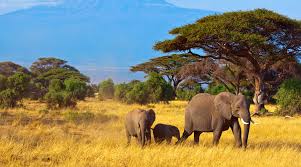 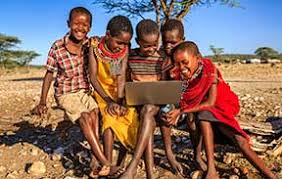 Lep pozdrav.